Конспект познавательно-исследовательской деятельности  воспитанников «Как мы сеяли горох»«Для ребёнка нет ничего естественнее, как развиваться, формироваться, становиться тем, что он есть в процессе исследовательской деятельности»С. Л. РубинштейнДошкольники – прирожденные исследователи. И тому подтверждение – их любознательность, постоянное стремление к эксперименту, желание самостоятельно находить решение в проблемной ситуации. 3адача педагога – не пресекать эту деятельность, а наоборот, активно помогать. Говоря о познавательно-исследовательской деятельности, мы имеем в виду активность ребенка, впрямую направленную на постижение устройства вещей, связей между явлениями окружающего мира, их упорядочение и систематизацию.Эта деятельность зарождается в раннем детстве, поначалу представляя собой простое, как будто бесцельное (процессуальное) экспериментирование, с вещами, в ходе которого дифференцируется восприятие, возникает простейшая категоризация предметов по цвету, форме, назначению, осваиваются сенсорные эталоны, простые орудийные действия.В период дошкольного детства «островок» познавательно-исследовательской деятельности сопровождают игру, продуктивную деятельность, вплетаясь в них в виде ориентировочных действий, опробования возможностей любого нового материала.Цель:1.Сформировать основные ключевые компетенции, способность к исследовательскому типу мышления.2.Удовлетворять потребность детей быть самостоятельными3. Продолжать закладывать основы трудолюбия,  развивать трудовую деятельность4. Воспитывать ценностное  отношение к собственному труду, труду других людей и его результатамЗадачи: 1.Развивать интерес к предметам и явлениям окружающего мира; 2.Формировать первичные представлений об их свойствах (форме, цвете, размере, структуре и т. д.); 3.Развивать мыслительные способности: анализ, сравнение, обобщение, классификация, ориентация во времени и пространстве, установление взаимосвязей; 4.Создавать положительную мотивацию к самостоятельному поиску нужной информации; 5.Стимулировать и поощрять любознательность, наблюдательность; 6.Формировать и совершенствовать навыки работы с различными инструментами, развитие мелкой моторики.7. Воспитывать положительное отношение к труду, желание трудиться.

На первом этапе была сформулирована проблема предлагаемого исследования: «Можно ли вырастить горох, не посадив горошину?», «Как и с помощью чего мы сможем добиться предполагаемого результата?». Были проведены беседы по теме: «Что я знаю о растениях?», сбор художественной литературы, иллюстративного материала по данной теме (рассказы, стихотворения, загадки, сказки, пословицы о бобовых и овощных культурах); разучивание песни «Посадили мы горох». Рассказы детей о том, как они помогают родителям на огороде, саду.            Используемая худ. литература на данном этапе:            1. Энциклопедия для малышей в сказках. Все, что ваш ребенок              должен узнать до школы Е.Ульева ;            2.Пора спать Д.Н Мамин-Себеряк;            3.Неизвестный цветок А.Платонов;            4. Стихотворения  и загадки про горох;            5. Пословицы про горох (Не смейся, горох: не лучше бобов — намокнешь и                сам лопнешь, как об стену горох и др)На втором этапе организуется непосредственно индивидуальная деятельность детей, планируется и  определяется ход работы: с чего начать, как правильно определить последовательность (ход) работы. На данном этапе проводятся беседы: «Знакомство с семенами растений», где их можно приобрести, как правильно хранить, составляются описательные рассказы об овощах, зерновых и бобовых культурах,  проводятся дидактические игры: «Что нужно для посадки овощей, зерновых и бобовых культур?», «От семени до плода», «Как сажать и ухаживать за овощем, зерновыми и бобовыми культурами?», игры на развитие речи: «Составь логическую цепочку» и т. п.На третьем этапе предлагается детям самостоятельно провести исследовательскую деятельность, в случае необходимости обратиться за помощью к воспитателю. Следует заметить, что воспитатель в процессе данного этапа не участвует, он просто консультирует, ненавязчиво контролирует. Дети самостоятельно:отбирают горошины,замачивают их, контролируя , когда горошины будут прорастатьлучшие пророщенные горошины сажают в землю,поливают,отмечают время посадки, учитывают наличие или отсутствие солнечного света, рассматривают иллюстрации с изображением культурных растений.Последний этап исследовательской работы предполагает обобщение полученного результата, демонстрация умения детей осуществлять работу, находить решение поставленной задаче-проблеме, делать самостоятельные выводы, умение поэтапно рассказать родителям о проделанной работе и повторить при желании дома. (Приложение)Результативность исследовательского опыта.Реализуя рассмотренную модель организации исследовательского обучения уже сейчас видны результаты  работы, свидетельствующие о необходимости использования новых подходов в обучении и воспитании дошкольников. Дети пытаются анализировать, делать выводы, объяснить закономерности в природе, с большим интересом проводят опыты, с помощью взрослого, а иногда и сами создают условия для проведения исследований, опытов и наблюдений. У детей возросли познавательная активность, интерес к миру. Они стали увереннее в себе, стремятся получить результат при достижении поставленной цели. Обогатилась и разнообразилась речь детей. Дети ясно выражают свои мысли, правильно строят предположение, составляют связные творческие рассказы. У детей сложились предпосылки для дальнейшего обучения.Экспериментальная деятельность:Высадка не замоченного гороха (Итог: не пророс)Высадка и выращивание пророщенного гороха без полива (Итог: не пророс)Высадка и выращивание пророщенного гороха с поливом и проговариванием добрых ласковых слов и с разрыхливанием земли.(Итог: вырос)Приложение:Отбор сухих горошин 14.05.18Замачивание горошин 14.05.18Прорастание горошин 16.05.18Подготовка к посадке гороха 16.05.18Посадка гороха 17.05.18Всходы гороха 21.05.18.Рост гороха 21.05. – 4.06.Высадка гороха в сад/огород/горшок дома с 5.06.18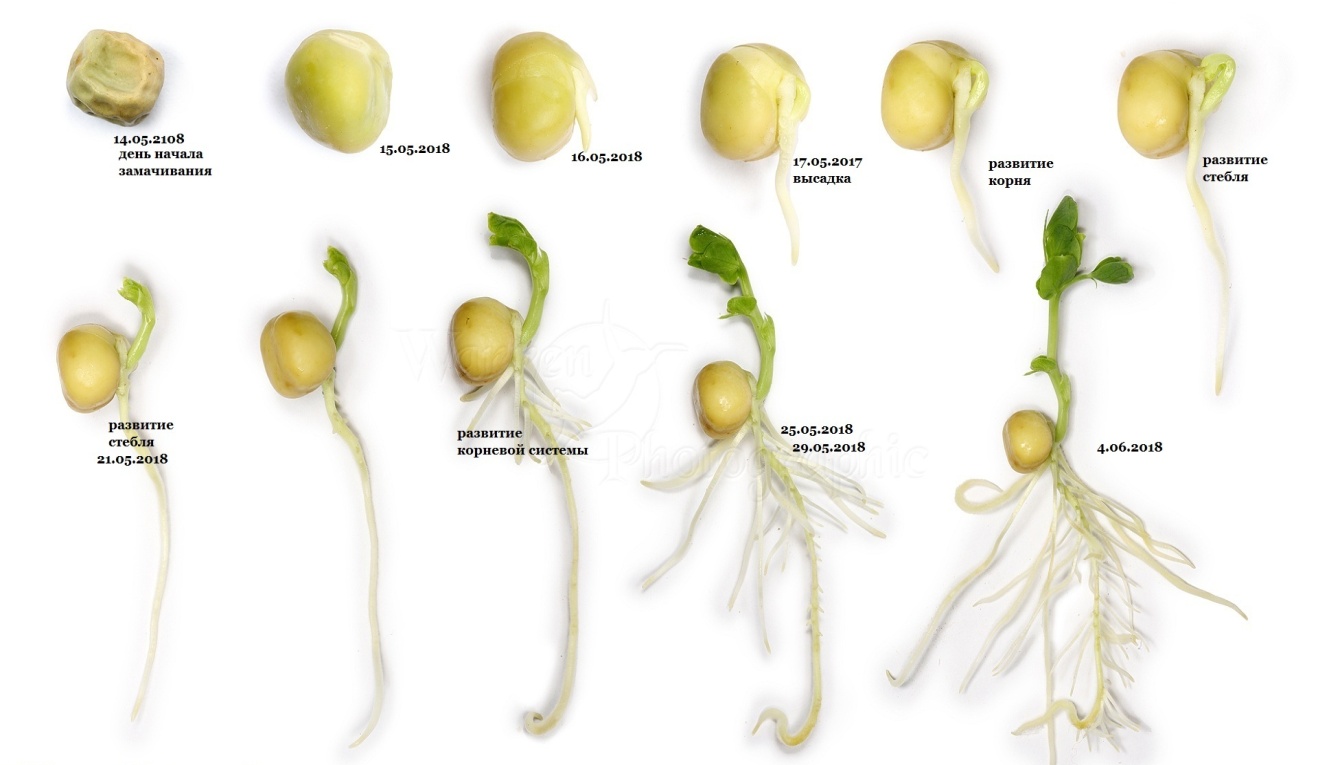 Результат исследовательской деятельностиЭкспериментальный уголокВ течение трех недель детьми средней группы проводилась экспериментальная деятельность по выращиванию гороха. Еженедельно в журнале дошкольники фиксировали результат роста гороха.Результат: 1. выращенный горох был использован детьми в пищу.2. Дошкольники рассказали родителям этапы выращивания гороха.3. Развиваются мыслительные способности: анализ, сравнение, обобщение, классификация, ориентация во времени и пространстве, установление взаимосвязей4. Развивается интерес к предметам и явлениям окружающего мира5. Интерес к трудовому воспитанию способствовал формированию трудолюбия, уважения, взаимопомощи, самостоятельности и   других важных нравственных и социальных качествИспользуемые динамические паузы по теме:Физминутка:Мы маленькие зерна (присесть),Сидим пока в земле (коснуться руками пола).Вот солнце пригревает (встаем)-И мы растем в тепле (тянемся на носочках).Боимся непогоды мы (наклоны):Грозы, дождя и вьюг (рывки руками).Из этих зернышек растут (прыжки)Цветы (поднимаем руки), морковь (опускаем руки) и лук (идем на место).Пальчиковая гимнастика «Огород»В землю семена кладем, (Указательным пальцем правой руки дотрагиваемся до левой ладошки.)Их зароем (Слегка царапаем ладошку.)И польем. (Трясем кистью над ладошкой.)Вырастет капуста. (Складываем руки в замок.) Вырастет моркошка. (Ладони прижимаем друг к другу.)Лук, (Вытягиваем по два пальчика на обеих руках.)Петрушка (Скрещиваем руки, растопыриваем пальцы.)И подсолнух, (Растопыриваем пальцы, руки прижимаем друг к другу тыльной стороной, ладони отгибаем.)А еще картошка. (Показали кулачки.)Будет славный урожай, (Большой палецПоскорее собирай! (Пощипываем ладонь.)Раз, два, три, четыре, пять. Дети выполняют круговые движения глазамиБудем овощи искать. Посмотреть вверх – вниз.Что растет на нашей грядке? Посмотреть влево, вправо.Огурцы, горошек сладкий. Быстро поморгатьТам редиска, там салат –Наша грядка просто клад!